Zadanie 1. Co do czego pasuję – rozetnij obrazki i dopasuj je do siebie.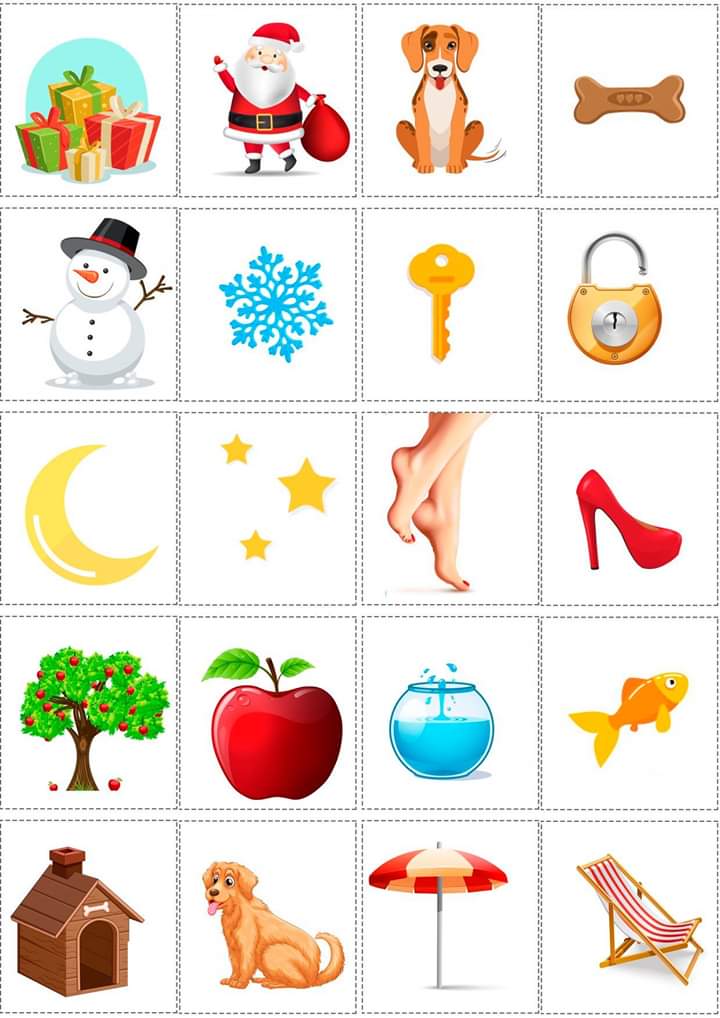 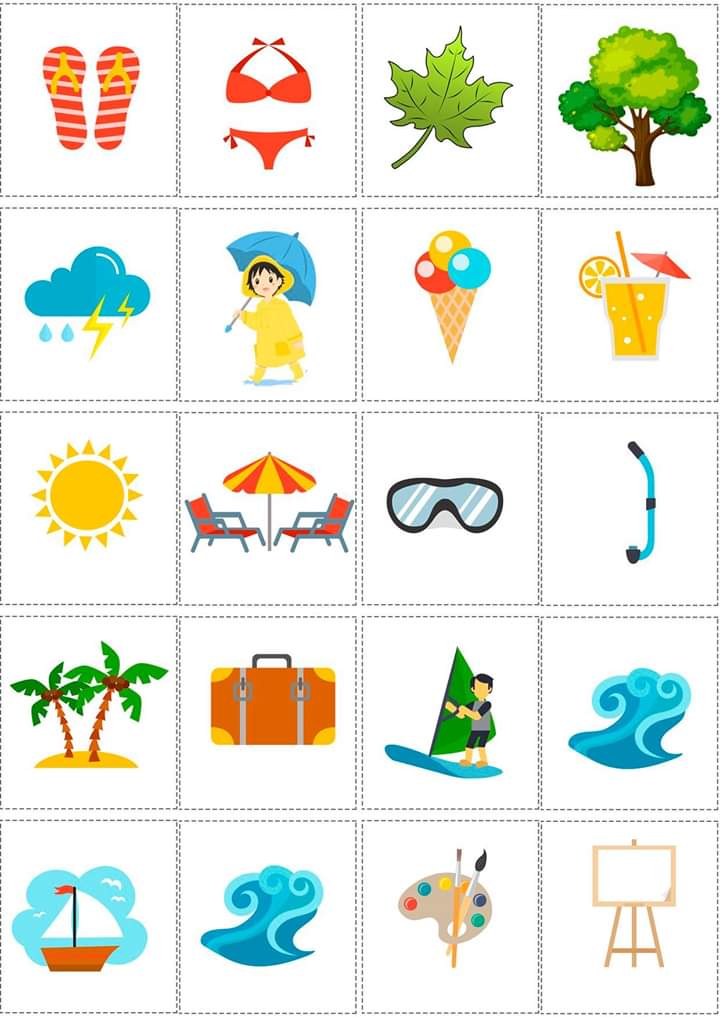 Zadanie 2.                                       Dobierz taki sam kolor  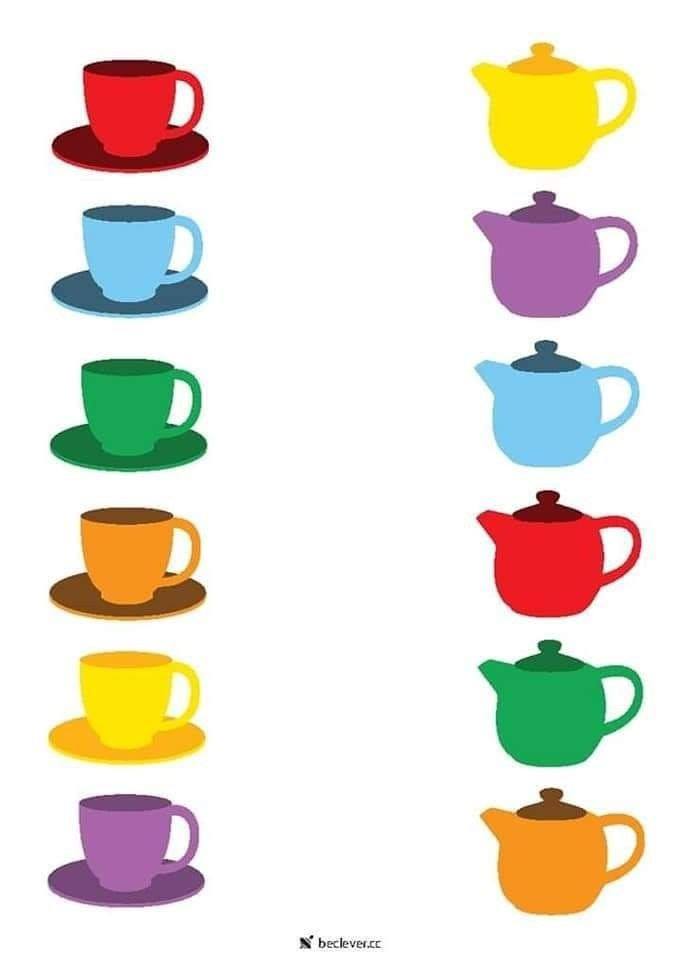  Zadanie 3.                                                                                         Dobierz w pary 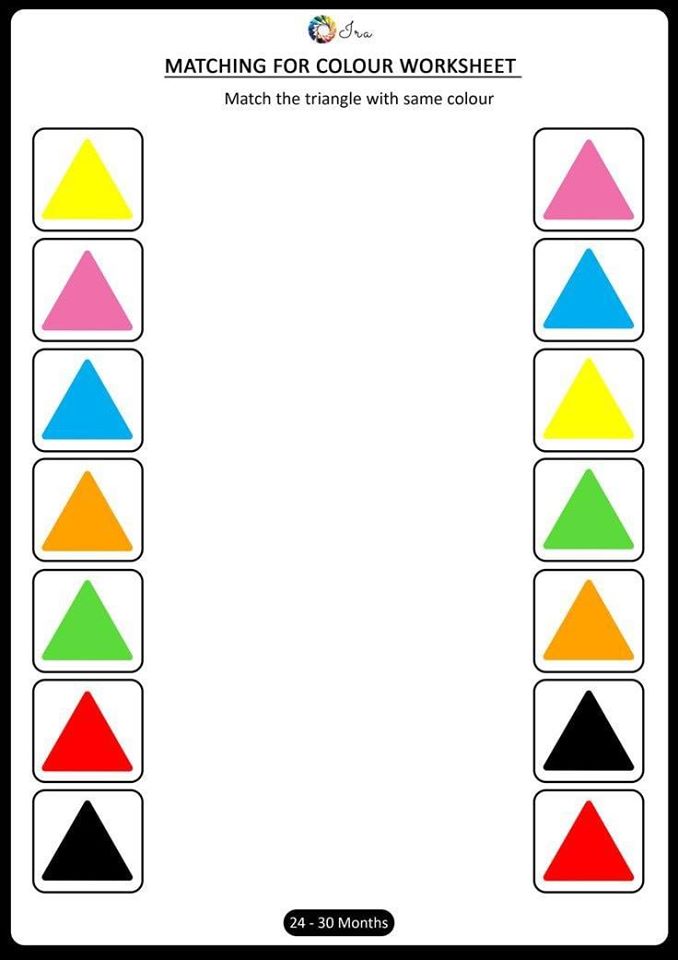 Zadanie 4.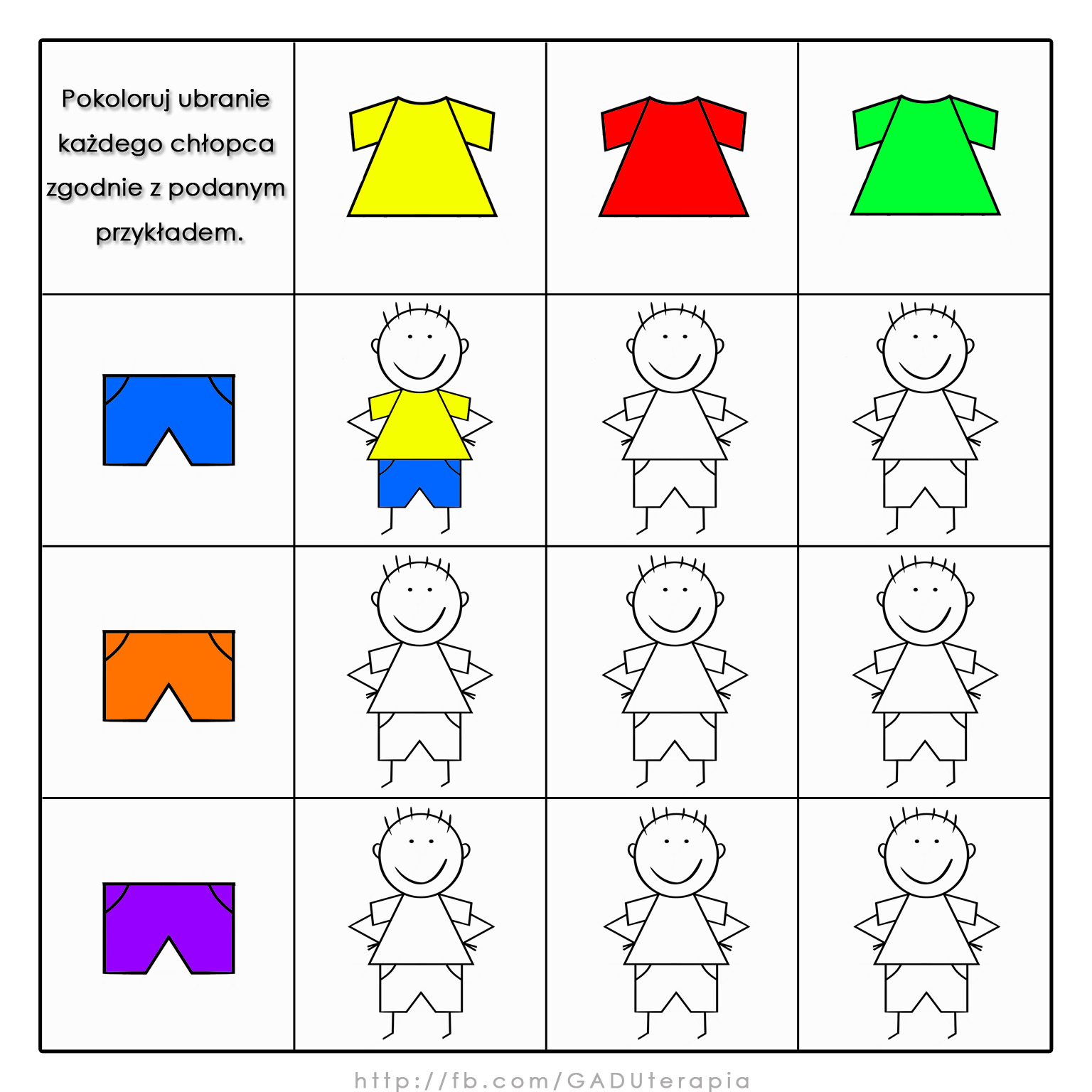 POWODZENIA !!!! Magdalena Sypień